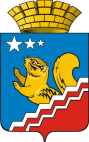 АДМИНИСТРАЦИЯ ВОЛЧАНСКОГО ГОРОДСКОГО ОКРУГАПРОТОКОлЗаседания муниципальной антинаркотической комиссиина территории Волчанского городского округа26.03.2019                                                                                                       № 113.15 ч.Зал заседания администрации Волчанского городского округа          Председатель:  Вервейн А.В. – глава городского округа.Заместитель председателя: Бородулина И.В.  – заместитель главы администрации Волчанского городского округа по социальным вопросам.Секретарь: Михайлова А.В. –  старший инспектор  организационного отдела администрации Волчанского городского округа.    Присутствовали: Анисимов С.В.– начальник ОП №10 МО МВД России «Краснотурьинский», Будылина Т.О., директор государственного казенного учреждения службы занятости населения Свердловской области «Карпинский центр занятости»; Вельмискина М.В.- старший инспектор Отдела образования ВГО, Гараева Р.Р.- и.о. директора МАУК «КДЦ»,  Есаулкова Т.Ю. –  преподаватель филиала ГАПОУ СО «КМТ», Клусов С.В.- председатель территориальной комиссии города Карпинска по делам несовершеннолетних и защите их прав, Коркунова  – ГАУ «КЦСОН» г. Волчанск,  Лаврова И.С.- заместитель главного врача ГБУЗ СО «Свердловская областная клиническая психиатрическая больница» филиал «Северная психиатрическая больница», Карелина Д.А. – старший инспектор отдела ЖКХ администрации ВГО, Макарова М.В..-  главный врач ГБУЗ СО «Волчанская городская больница», Рысьева Н.М., начальник территориального отраслевого исполнительного органа государственной власти  Свердловской области «Управление социальной политики по г. Волчанску», Якупова О.В.- начальник уголовно-исполнительной инспекции г. Карпинска1. О выполнении протокола от  20.11.2018 г. № 4СЛУШАЛИ: Бородулина И.В. За 2018 год проведены 4 комиссии. Вопросы, запланированные комиссией, рассмотрены.Деятельность межведомственной комиссии в 2018 году осуществлялась на основании утвержденного плана работы. В течение года рассматривались вопросы, связанные с незаконным оборотом наркотических, психотропных, сильнодействующих веществ на территории Волчанского городского округа, профилактическая деятельность субъектов профилактики, рассмотрение протоколов областной комиссии, вопросы связанные с информированием.В 2018 году работали, как и в предыдущие годы по муниципальной программе Профилактика правонарушений, в которую входят три подпрограммы, одна из которой  № 3 «Профилактика наркомании на территории Волчанского городского округа». По программе 3 – утверждено финансирование в сумме 10 тыс. руб., реализовано на 100 %. В рамках данного плана, проводятся традиционные профилактические мероприятия, такие как «Мир должен быть лучше», конкурсы рисунков и т.д. В этом 2019 году выделяются по программе столько же средств.  Заявки на мероприятия, которые планируются и финансируются в течение года. Утвержден новый «Комплексный план мероприятий по профилактике правонарушений», который рассчитан до 2024 года, куда  входят все виды профилактик, в том числе и профилактика наркомании, правонарушения связанные с незаконным оборотом наркотических средств, психотропных веществРЕШИЛИ: По проколу №4  вопросы снять с контроля.Членам комиссии следить за исполнением Решений комиссии. Направлять информацию об исполнении в администрацию ВГО. Представителям присутствовать на заседаниях комиссии.Оставить на контроле вопросы (Протокол № 3 п.2.2. (алкогольный анализатор). Информация о наркоситуации на территории ВГО за  2018 годаСЛУШАЛИ:Анисимов С.В. -  Преступлений в состоянии наркотического опьянения не было выявлено, в настоящий момент лица к административной ответственности  не привлечены, ввиду отсутствия результатов медицинского исследования.РЕШИЛИ:  Принять информацию к сведению.3. О наркозаболеваемости в ВГО  за 2018 годСЛУШАЛИ: Лаврова И.С.РЕШИЛИ:Принять доклад к сведению.4. О состоянии работы в сфере противодействия незаконному обороту наркотических, психотропных и сильнодействующих веществ на территории ВГО за 2018 г.СЛУШАЛИ: Анисимова С.В.   На территории Волчанского городского округа сотрудниками отделения полиции № 10 МО МВД России «Краснотурьинский» была проведена следующая работа:В целях повышения эффективности работы по профилактике наркомании, токсикомании, выявлению и пресечению преступлений и правонарушений в сфере незаконного оборота наркотических средств и психотропных веществ сотрудниками ОеП № 10 МО МВД России «Краснотурьинский» проводится оперативно-розыскные мероприятия, при взаимодействии с сотрудниками группы по обороту наркотических средств.В дальнейшем сотрудники ОеП № 10 МО МВД России «Краснотурьинский» намерены продолжить работу по данному направлению с целью недопущения преступления и административного правонарушения в сфере НОН.Хотелось бы отметить, работу надо проводить лучше, но сталкиваемся в работе по наркотикам с большой проблемой – полиции негде освидетельствовать людей, т.е. нужен свой нарколог в вечернее время на территории города или анализатор как минимум. Очень проблематично возить людей.РЕШИЛИ: Рекомендовать ГБУЗ СО «Психиатрическая больница №10» (Гажа А.Д) рассмотреть работу кабинета нарколога в вечернее-ночное время.СРОК: в течение годаМежведомственной комиссии (Бородулина И.В.) подготовить предложение в адрес министерства здравоохранения  и министерство общественной безопасности по открытию  лицензированного кабинета для проведения освидетельствования задержанных на определение алкогольно и наркотического вещества (ближний город – Краснотурьинск, Серов, имеющий анализатор).             СРОК: Председатель                                                                                                       А.В. ВервейнЗаместитель председателя                                                                                  И.В. БородулинаСекретарь                                                                                                              А.В. Михайлова ФОРМА НАКОПЛЕНИЯ ИНФОРМАЦИИ по наркоситуации.ФОРМА НАКОПЛЕНИЯ ИНФОРМАЦИИ по наркоситуации.ФОРМА НАКОПЛЕНИЯ ИНФОРМАЦИИ по наркоситуации.ФОРМА НАКОПЛЕНИЯ ИНФОРМАЦИИ по наркоситуации.ФОРМА НАКОПЛЕНИЯ ИНФОРМАЦИИ по наркоситуации.ФОРМА НАКОПЛЕНИЯ ИНФОРМАЦИИ по наркоситуации.ФОРМА НАКОПЛЕНИЯ ИНФОРМАЦИИ по наркоситуации.На 1 кв.2019г.На 1 кв.2019г.На 1 кв.2019г.На 1 кв.2019г.ГБУЗ СО "СОКПБ", филиал" Северная психиатрическая больница"  г.ВолчанскГБУЗ СО "СОКПБ", филиал" Северная психиатрическая больница"  г.ВолчанскГБУЗ СО "СОКПБ", филиал" Северная психиатрическая больница"  г.ВолчанскГБУЗ СО "СОКПБ", филиал" Северная психиатрическая больница"  г.ВолчанскГБУЗ СО "СОКПБ", филиал" Северная психиатрическая больница"  г.ВолчанскГБУЗ СО "СОКПБ", филиал" Северная психиатрическая больница"  г.ВолчанскГБУЗ СО "СОКПБ", филиал" Северная психиатрическая больница"  г.ВолчанскВсего состоит на учете потребителей наркотических психотропных веществ на конец отчетного периода. Состояло на 01.06.2018 г. 9 чел.   Всего состоит на учете потребителей наркотических психотропных веществ на конец отчетного периода. Состояло на 01.06.2018 г. 9 чел.   Всего состоит на учете потребителей наркотических психотропных веществ на конец отчетного периода. Состояло на 01.06.2018 г. 9 чел.   Всего состоит на учете потребителей наркотических психотропных веществ на конец отчетного периода. Состояло на 01.06.2018 г. 9 чел.   Всего состоит на учете потребителей наркотических психотропных веществ на конец отчетного периода. Состояло на 01.06.2018 г. 9 чел.   Всего состоит на учете потребителей наркотических психотропных веществ на конец отчетного периода. Состояло на 01.06.2018 г. 9 чел.   Всего состоит на учете потребителей наркотических психотропных веществ на конец отчетного периода. Состояло на 01.06.2018 г. 9 чел.   88из них вследствие употребления:из них вследствие употребления:из них вследствие употребления:из них вследствие употребления:опиоидовопиоидовопиоидов00канабиноидовканабиноидовканабиноидов33других наркотических средств, психотропных веществ и их сочетаний (полинаркомания)других наркотических средств, психотропных веществ и их сочетаний (полинаркомания)других наркотических средств, психотропных веществ и их сочетаний (полинаркомания)из них:с диагнозом "наркомания"с диагнозом "наркомания"с диагнозом "наркомания"с диагнозом "наркомания"с диагнозом "наркомания"с диагнозом "наркомания"77в т.ч.в т.ч.в т.ч.женщинженщинженщин00несовершеннолетних (до 17 лет включительно)несовершеннолетних (до 17 лет включительно)несовершеннолетних (до 17 лет включительно)00работоспособного населенияработоспособного населенияработоспособного населения77с диагнозом "токсикомания"с диагнозом "токсикомания"с диагнозом "токсикомания"с диагнозом "токсикомания"с диагнозом "токсикомания"с диагнозом "токсикомания"00в т.ч.в т.ч.в т.ч.женщинженщинженщин00несовершеннолетних (до 17 лет включительно)несовершеннолетних (до 17 лет включительно)несовершеннолетних (до 17 лет включительно)00работоспособного населенияработоспособного населенияработоспособного населения00потребителей наркотических средствпотребителей наркотических средствпотребителей наркотических средствпотребителей наркотических средствпотребителей наркотических средствпотребителей наркотических средств11в т.ч.в т.ч.в т.ч.женщинженщинженщин00несовершеннолетних (до 17 лет включительно)несовершеннолетних (до 17 лет включительно)несовершеннолетних (до 17 лет включительно)00работоспособного населенияработоспособного населенияработоспособного населения22потребителей токсикоманических средств потребителей токсикоманических средств потребителей токсикоманических средств потребителей токсикоманических средств потребителей токсикоманических средств потребителей токсикоманических средств 00в т.ч.в т.ч.в т.ч.женщинженщинженщин00несовершеннолетних (до 17 лет включительно)несовершеннолетних (до 17 лет включительно)несовершеннолетних (до 17 лет включительно)00работоспособного населенияработоспособного населенияработоспособного населения00Поставлено на учет за отчетный периодПоставлено на учет за отчетный периодПоставлено на учет за отчетный периодПоставлено на учет за отчетный периодПоставлено на учет за отчетный периодПоставлено на учет за отчетный периодПоставлено на учет за отчетный период11из них вследствие употребления:из них вследствие употребления:из них вследствие употребления:из них вследствие употребления:опиоидовопиоидовопиоидов00канабиноидовканабиноидовканабиноидов11других наркотических средств, психотропных веществ и их сочетаний (полинаркомания)других наркотических средств, психотропных веществ и их сочетаний (полинаркомания)других наркотических средств, психотропных веществ и их сочетаний (полинаркомания)других наркотических средств, психотропных веществ и их сочетаний (полинаркомания)других наркотических средств, психотропных веществ и их сочетаний (полинаркомания)других наркотических средств, психотропных веществ и их сочетаний (полинаркомания)других наркотических средств, психотропных веществ и их сочетаний (полинаркомания)из них:из них:с диагнозом "наркомания"с диагнозом "наркомания"с диагнозом "наркомания"с диагнозом "наркомания"с диагнозом "наркомания"11в т.ч.в т.ч.женщинженщинженщин00несовершеннолетних (до 17 лет включительно)несовершеннолетних (до 17 лет включительно)несовершеннолетних (до 17 лет включительно)00работоспособного населенияработоспособного населенияработоспособного населения11с диагнозом "токсикомания"с диагнозом "токсикомания"с диагнозом "токсикомания"с диагнозом "токсикомания"с диагнозом "токсикомания"00в т.ч.в т.ч.женщинженщинженщин00несовершеннолетних (до 17 лет включительно)несовершеннолетних (до 17 лет включительно)несовершеннолетних (до 17 лет включительно)00работоспособного населенияработоспособного населенияработоспособного населения00потребителей наркотических средствпотребителей наркотических средствпотребителей наркотических средствпотребителей наркотических средствпотребителей наркотических средств00в т.ч.в т.ч.женщинженщинженщин00несовершеннолетних (до 17 лет включительно)несовершеннолетних (до 17 лет включительно)несовершеннолетних (до 17 лет включительно)00работоспособного населенияработоспособного населенияработоспособного населения00потребителей токсикоманических средств потребителей токсикоманических средств потребителей токсикоманических средств потребителей токсикоманических средств потребителей токсикоманических средств 00в т.ч.в т.ч.женщинженщинженщин00несовершеннолетних (до 17 лет включительно)несовершеннолетних (до 17 лет включительно)несовершеннолетних (до 17 лет включительно)00работающего населенияработающего населенияработающего населения00Снято с учета за отчетный периодСнято с учета за отчетный периодСнято с учета за отчетный периодСнято с учета за отчетный периодСнято с учета за отчетный периодСнято с учета за отчетный периодСнято с учета за отчетный период22из них:из них:с диагнозом "наркомания"с диагнозом "наркомания"с диагнозом "наркомания"с диагнозом "наркомания"с диагнозом "наркомания"00в т.ч.в т.ч.женщинженщинженщин00несовершеннолетних (до 17 лет включительно)несовершеннолетних (до 17 лет включительно)несовершеннолетних (до 17 лет включительно)00работоспособного населенияработоспособного населенияработоспособного населения11с диагнозом "токсикомания"с диагнозом "токсикомания"с диагнозом "токсикомания"с диагнозом "токсикомания"с диагнозом "токсикомания"00в т.ч.в т.ч.женщинженщинженщин00несовершеннолетних (до 17 лет включительно)несовершеннолетних (до 17 лет включительно)несовершеннолетних (до 17 лет включительно)00работоспособного населенияработоспособного населенияработоспособного населения00потребителей наркотических средствпотребителей наркотических средствпотребителей наркотических средствпотребителей наркотических средствпотребителей наркотических средств11в т.ч.в т.ч.женщинженщинженщин00несовершеннолетних (до 17 лет включительно)несовершеннолетних (до 17 лет включительно)несовершеннолетних (до 17 лет включительно)00работоспособного населенияработоспособного населенияработоспособного населения00потребителей токсикоманических средствпотребителей токсикоманических средствпотребителей токсикоманических средствпотребителей токсикоманических средствпотребителей токсикоманических средств00в т.ч.в т.ч.женщинженщинженщин00несовершеннолетних (до 17 лет включительно)несовершеннолетних (до 17 лет включительно)несовершеннолетних (до 17 лет включительно)00работоспособного населенияработоспособного населенияработоспособного населения00Всего обратилось в службу скорой медицинской помощи по поводу наркотических осложненийВсего обратилось в службу скорой медицинской помощи по поводу наркотических осложненийВсего обратилось в службу скорой медицинской помощи по поводу наркотических осложненийВсего обратилось в службу скорой медицинской помощи по поводу наркотических осложненийВсего обратилось в службу скорой медицинской помощи по поводу наркотических осложненийВсего обратилось в службу скорой медицинской помощи по поводу наркотических осложненийВсего обратилось в службу скорой медицинской помощи по поводу наркотических осложненийВсего обратилось в службу скорой медицинской помощи по поводу наркотических осложненийВсего обратилось в службу скорой медицинской помощи по поводу наркотических осложненийв т.ч.в т.ч.в т.ч.женщин0000несовершеннолетних несовершеннолетних 0000ГоспитализированоГоспитализированоГоспитализированоГоспитализировано4444в т.ч.в т.ч.в т.ч.женщин0000несовершеннолетних несовершеннолетних 0000Количество пролеченных больных наркоманией и токсикоманией в больницах, всегоКоличество пролеченных больных наркоманией и токсикоманией в больницах, всегоКоличество пролеченных больных наркоманией и токсикоманией в больницах, всегоКоличество пролеченных больных наркоманией и токсикоманией в больницах, всегоКоличество пролеченных больных наркоманией и токсикоманией в больницах, всего4444в т.ч.в т.ч.в т.ч.женщин0000несовершеннолетних несовершеннолетних 0000Всего умерло от передозировки наркотическими и психотропными веществами (по данным судмедэкпертизы)Всего умерло от передозировки наркотическими и психотропными веществами (по данным судмедэкпертизы)Всего умерло от передозировки наркотическими и психотропными веществами (по данным судмедэкпертизы)Всего умерло от передозировки наркотическими и психотропными веществами (по данным судмедэкпертизы)Всего умерло от передозировки наркотическими и психотропными веществами (по данным судмедэкпертизы)Всего умерло от передозировки наркотическими и психотропными веществами (по данным судмедэкпертизы)Всего умерло от передозировки наркотическими и психотропными веществами (по данным судмедэкпертизы)Всего умерло от передозировки наркотическими и психотропными веществами (по данным судмедэкпертизы)Всего умерло от передозировки наркотическими и психотропными веществами (по данным судмедэкпертизы)Всего умерло от передозировки наркотическими и психотропными веществами (по данным судмедэкпертизы)Всего умерло от передозировки наркотическими и психотропными веществами (по данным судмедэкпертизы)в т.ч.в т.ч.в т.ч.женщин000несовершеннолетних несовершеннолетних 000Количество зарегистрированных ВИЧ-инфицированныхКоличество зарегистрированных ВИЧ-инфицированныхКоличество зарегистрированных ВИЧ-инфицированныхКоличество зарегистрированных ВИЧ-инфицированныхКоличество зарегистрированных ВИЧ-инфицированных000в т.ч.в т.ч.в т.ч.женщин000несовершеннолетних несовершеннолетних 000Количество лиц больных СПИДомКоличество лиц больных СПИДомКоличество лиц больных СПИДомКоличество лиц больных СПИДомКоличество лиц больных СПИДом000